St Joseph’s School Menu Winter 2023            Autumn 2023Week One
30 Oct/20 Nov/11 DecWeek Two
6 Nov/27 Nov/18 DecWeek Three
13 Nov/4 DecMonday Pepperoni pizza  2, 7Cheese and tomato pizza  2, 7Spiral pasta, sweetcorn, salad bar  2, 7Fresh fruit, yoghurts  7 Tuesday Mexican chicken  Rainbow noodles  2, 4Rice, peas, carrots, salad bar, naan bread   2 Fresh fruit, yoghurts  7Wednesday Butchers’ beefburgers in soft rolls  2, 14Vegetarian fingers  2Spicy wedges, baked beans, sweetcorn, salad bar Fresh fruit, yoghurts  7ThursdayToad-in-the-hole  2, 4, 7Cauliflower cheese  2, 7 Roast potatoes, farmhouse vegetables, gravy  2, 14Fresh fruit, yoghurts  7FridayBreaded fillet-of-fish  2, 5Cheese and onion pasties  2, 7 Chunky chips, spaghetti hoops, peas, salad bar  2  Fresh fruit, chocolate cookies  2, 4, 7, 10, 13MondayChicken goujons with barbecue sauce   2, 13Vegetarian quorn sausage  2, 4, 7, 13Spicy wedges, sweetcorn, broccoli, salad bar  2
Fresh fruit, yoghurts  7TuesdayMeatballs in a tomato sauce with pasta  2Cheese and tomato pasta   2, 7Pasta, peas, carrots, garlic bread, salad bar  2, 7Fresh fruit, yoghurts  7Wednesday 
Sweet and sour chicken   Savoury noodles   2, 4Rice, sweetcorn, naan bread, salad bar  2, 7Fresh fruit, yoghurts  7ThursdayRoast pork with Yorkshire pudding  2, 4, 7Vegetable medley cheese bake   2, 7Roast potatoes, farmhouse vegetables, gravy  14Fresh fruit, yoghurts  7FridayBreaded fillet-of-fish  2, 5Cheese and onion pasties  2, 7 Chunky chips, spaghetti hoops, peas, salad bar  2  Fresh fruit, gingerbread men   2, 4, 7, 13  MondayGammon with pineapple  Macaroni cheese  2, 7Spicy wedges, sweetcorn, carrots, salad bar  2Fresh fruit, yoghurts  7TuesdaySpaghetti bolognese  2Vegetable grills  2, 4, 7, 13Pasta, peas, broccoli, garlic bread, salad bar  2, 7Fresh fruit, yoghurts  7Wednesday
Butchers’ finest sausages with gravy  2Red pepper and tomato pasta   2Mashed potatoes, sweetcorn, salad bar   7Fresh fruit, yoghurts  7ThursdayRoast chicken with Yorkshire pudding  2, 4, 7Cauliflower and broccoli cheese  2, 7Roast potatoes, farmhouse vegetables, gravy  14  Fresh fruit, yoghurts  7
FridayBreaded fillet-of-fish  2, 5Cheese and onion pasties  2, 7Chunky chips, spaghetti hoops, peas, salad bar  2Fresh fruit, artic roll  2, 7Gluten/dairy free options available Fresh seasonal veg, salad and bread available Gluten/dairy free options availableFresh seasonal veg, salad and bread availableGluten/dairy free options available Fresh seasonal veg, salad and bread available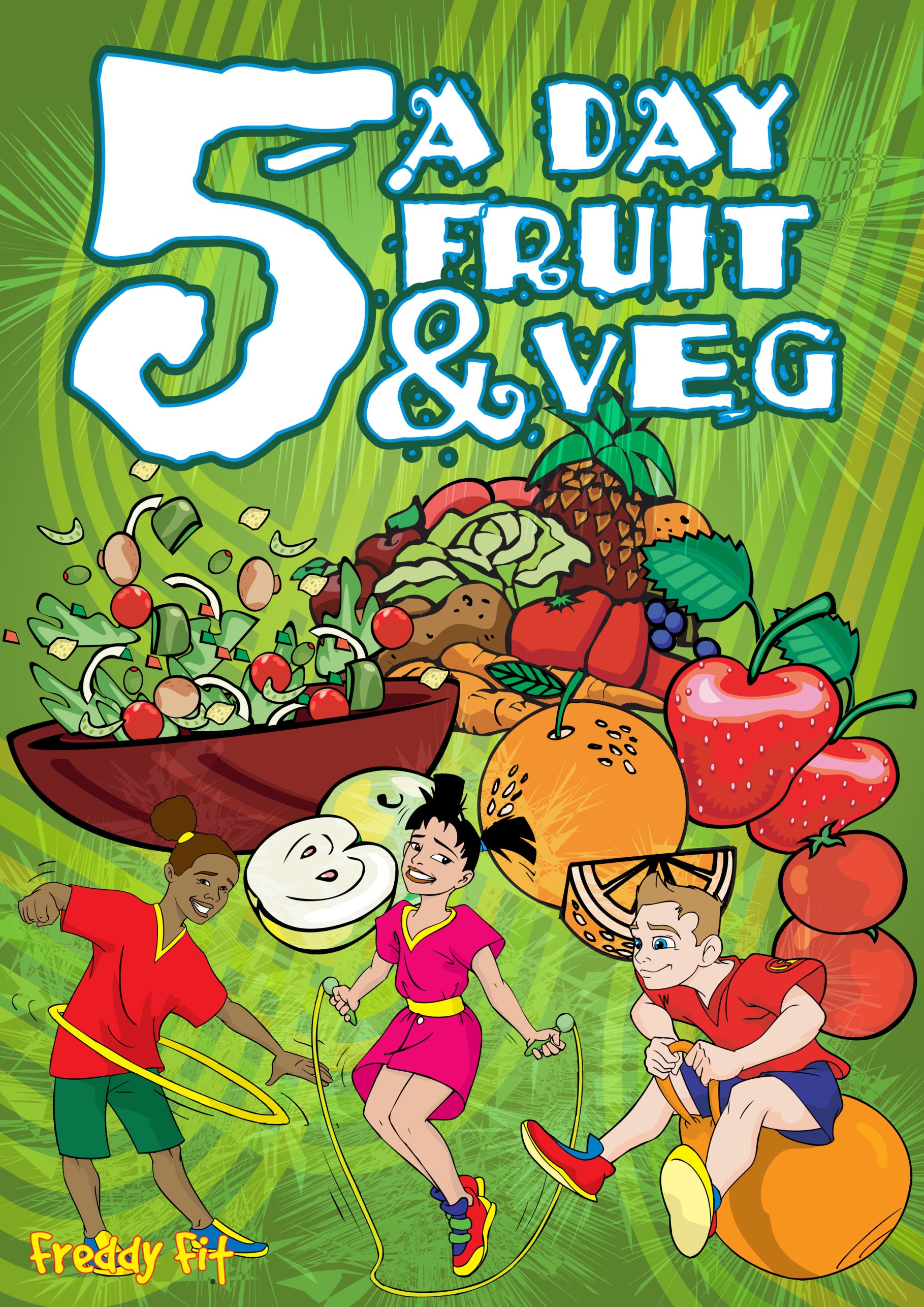 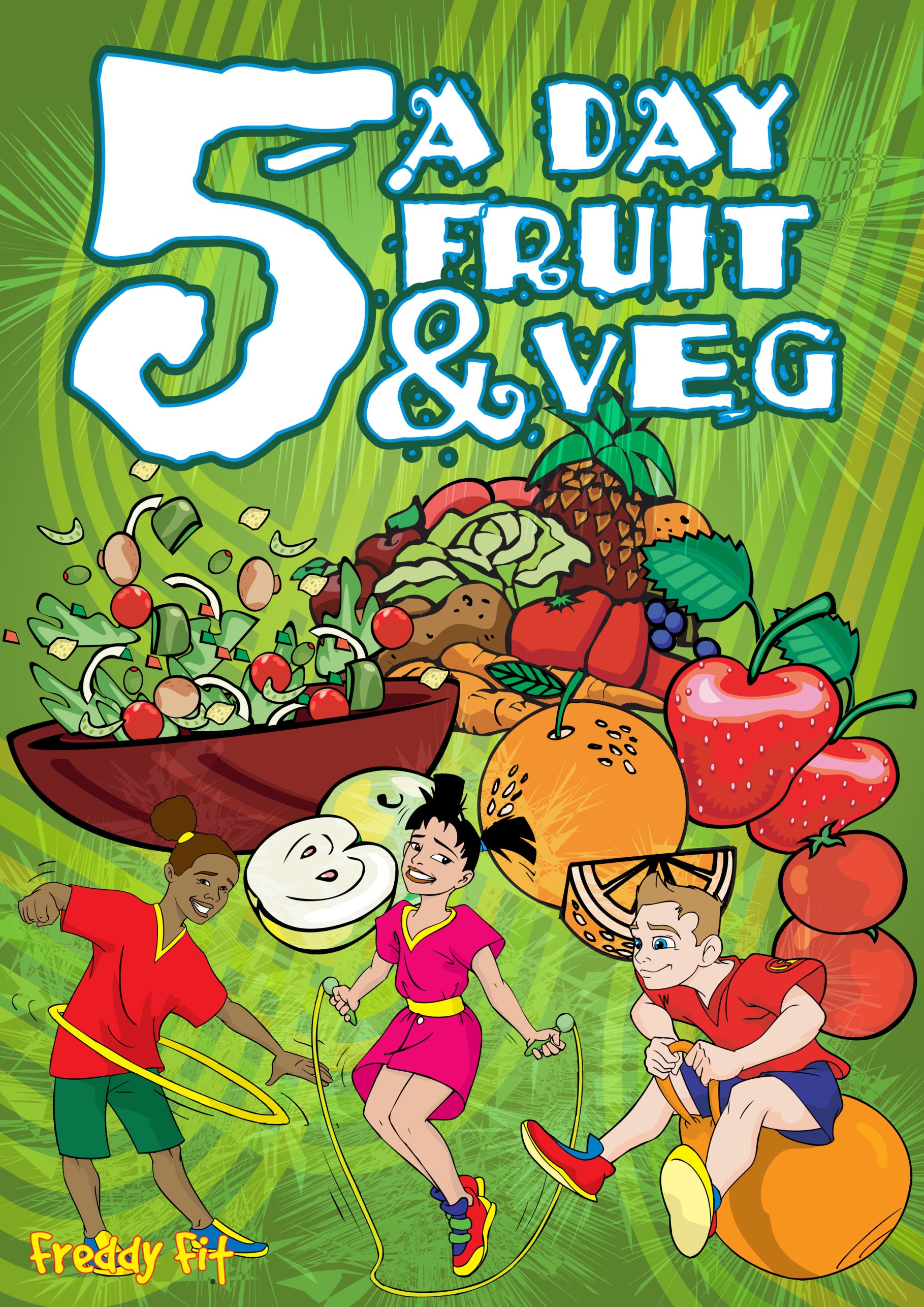 Allergens Key  Balanced      Good Quality         Nutrition
Compassion                Respect               Truth   
Service             Forgiveness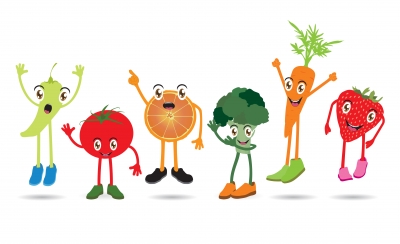   Balanced      Good Quality         Nutrition
Compassion                Respect               Truth   
Service             Forgiveness  Balanced      Good Quality         Nutrition
Compassion                Respect               Truth   
Service             Forgiveness